             DIRECŢIA POLIŢIA LOCALĂ CĂLĂRAŞI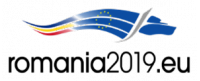 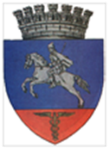              Nr. 1245 din 18.06.2019                                                                                                                      Aprob                                                                                                             Director Executiv                                                                                                        Ing.                                                                                                                Anghel DanielRAPORT DE ACTIVITATECătre PRIMĂRIA MUNICIPIULUI CĂLĂRAŞIÎn atenţia Domnului Primar DRĂGULIN  ȘTEFAN  DANIELVă informăm că în perioada 10 – 16 Iunie 2019 , politistii locali şi-au desfăşurat activitatea, conform planificării lunare, având la bază atribuţiile prevăzute în Legea nr. 155/2010, H.G.nr. 1332/2010, Planul de Ordine şi Siguranţă Publică al municipiului pe anul 2018, respectiv Regulamentul de Organizare şi Funcţionare, Regulamentul de Ordine Interioară, precum şi în concordanţă cu evoluţia situaţiei operative din zonele şi locurile date în responsabilitate. S-a avut în vedere, în principal, acoperirea cu elemente de dispozitiv, a tuturor zonelor şi itinerariilor de patrulare unde, conform statisticilor şi a informaţiilor primite de la celelalte structuri de ordine publică sau de la cetăţenii municipiului, acolo unde frecvent se tulbură ordinea şi liniştea publică, se săvârşesc acte sau fapte antisociale. În perioada 10 – 16 Iunie 2019 Poliția Locală Călărași: a continuat desfășurarea de acțiuni în sistem integrat în colaborare cu reprezentanții I.P.J. Călărași, pentru asigurarea climatului de ordine și liniște publică pe raza municipiului . a acționat pe raza orașului pentru menținerea curățeniei mai ales în zona platformelor de gunoi, depistarea persoanelor care aruncă gunoi în alte locuri și a celor care caută prin deșeurile menajere din aceste locații, colaborând cu angajații REBU pentru ridicarea deșeurilor reciclabile. a acționat în colaborare cu reprezentanții S.P.G.C.S. Călărași pe linia aplicării prevederilor HCL 166/2017 .    a acționat pe raza orașului pentru fluidizarea traficului rutier și pietonal cu ocazia lucrărilor de toaletare a copacilor cât și reamenajarea unor străzi din municipiu, activități efectuate de Primăria Călărași prin serviciile specializate .a desfășurat și va continua desfășurarea unei campanii de informare a cetățenilor privind oprirea, staționarea și parcările neregulamentare ;a efectuat controale în trafic pe linia respectării reglementărilor legale privind circulația autovehiculelor de tonaj mare pe raza municipiului ;În perioada 10 – 16 Iunie 2019 polițiștii locali au legitimat un număr de 309 persoane, au intervenit la 32 sesizări primite prin Dispeceratul instituției, au constatat 201 fapte antisociale și au aplicat un număr de 119 sancțiuni contravenționale (în valoare de 20040 lei) și 82 avertismente verbale, după cum urmează:OUG nr.195/2002 – privind circulația pe drumurile publice – 46 fapte constatate:Pentru nerespectarea semnificației indicatorului rutier “Oprirea Interzisă” – 43 procese-verbale de constatare a contravenției, 19 cu avertisment scris și 24 cu amendă contravențională în valoare de 6960 lei plus 86 puncte penalizare ;Pentru nerespectarea semnificației indicatorului rutier “ Acces Interzis” – 2 procese-verbale de constatare a contravenției, 1 cu avertisment scris și 1 cu amendă contravențională în valoare de 290 lei plus 4 puncte penalizare ;Pentru traversarea neregulamentară a drumului public, 1 proces-verbal de constatare a contravenției cu amendă contravențională în valoare de 290 lei . H.C.L. nr.219/2008 – Regulamentul de gospodărire comunală al Municipiului Călărași – 24 fapte constatate:Pentru persoane ce colectau deșeuri menajere din pubelele special amplasate pe domeniul public, 5 procese-verbale de constatare a contravenției, 1 cu avertisment scris și 4 cu amendă contravențională în valoare de 400 lei ;Pentru aruncarea de deșeuri în alte locuri decât cele special amenajate și amplasate , 18 procese-verbale de constatare a contravenției, 2 cu avertisment scris și 16 cu amendă contravențională în valoare de 1250 lei ;Pentru efectuarea de acte de comerț în alte locuri decât cele autorizate 1 proces-verbal de constatare a contravenției cu amendă contravențională în valoare de 50 lei ;Legea nr.61/1991 – r - sancționarea faptelor de încălcare a unor norme de conviețuire socială, a ordinii și liniștii publice – 36 fapte constatate :Pentru tulburarea liniștii publice, 11 procese-verbale de constatare a contravenției, 3 cu avertisment scris și 8 cu amendă contravențională în valoare 1550 lei ;Pentru consum de băuturi alcoolice în loc public, 14 procese-verbale de constatare a contravenției, 3 cu avertisment scris și 11 cu amendă contravențională în valoare de 1000 lei ;Pentru organizarea unei petreceri cu caracter privat prin aceasta tulburându-se liniștea publică 8 procese-verbale de constatare a contravenției cu amendă contravențională în valoare de 6100 lei ;Pentru adresare de injurii 1 proces-verbal de constatare a contravenției cu amendă contravențională în valoare de 200 lei ;Pentru refuz de legitimare 1 proces-verbal de constatare a contravenției cu amendă contravențională în valoare de 100 lei ;Pentru efectuarea de acte de cerșetorie 1 proces-verbal de constatare a contravenției cu amendă contravențională în valoare de 100 lei ;O.G. 97/2005 – Privind actele de stare civilă – 8 fapte constatate :Pentru nesolicitarea eliberării unui act de identitate la împlinirea vârstei de 14 ani  8 procese-verbale de constatare a contravenției cu amendă contravențională în valoare de 200 lei .HCL 32/2017 – privind Regulamentul de ocupare a domeniului public – 5 fapte constatate :Pentru ocuparea domeniului public fără a deține “Acord de ocupare” emis de Primăria Călărași, 5 procese-verbale de contravenție cu amendă contravențională în valoare de 1500 lei ;Aspectele ce țin de situația operativă și de activitățile efectuate de Poliția Locală Călărași se regăsesc în Anexa 1 la prezentul Raport.Director Executiv AdjunctGabriel Vrînceanu